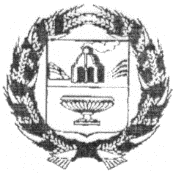 СОБРАНИЕ ДЕПУТАТОВ ЗЫРЯНОВСКОГО СЕЛЬСОВЕТАЗАРИНСКОГО РАЙОНА АЛТАЙСКОГО КРАЯР Е Ш Е Н И Е04.05.2023                                                                                                               № 42с.ЗыряновкаО принятии           Устава муниципального образования Зыряновский             сельсовет          Заринского района Алтайского   краяВ соответствии со статьей 44 Федерального закона от 6 октября 2003 года № 131 «Об общих принципах организации местного самоуправления в Российской Федерации» и статьей 24 Устава муниципального образования Зыряновский сельсовет Заринского района Алтайского края, Собрание депутатов Зыряновского сельсовета	Р Е Ш И Л О: 1.Принять Устав муниципального образования Зыряновский сельсовет Заринского района Алтайского края (далее – Устав сельсовета, прилагается). 2.Со дня вступления в силу настоящего решения признать утратившим силу:Решение Собрания депутатов Зыряновского сельсовета Заринского района Алтайского края от 19 декабря 2019 года № 108 «О принятии Устава муниципального образования Зыряновский сельсовет Заринского района Алтайского края», решение Собрания депутатов Зыряновского сельсовета Заринского района Алтайского края от 24 декабря 2020 года № 27 « Муниципальный правовой акт о внесении изменений и дополнений в Устав муниципального образования Зыряновский сельсовет Заринского района Алтайского края»,Решение Собрания депутатов Зыряновского сельсовета Заринского района Алтайского края от 30 ноября 2021 года № 63 «О внесении изменений и дополнений в Устав муниципального образования Зыряновский сельсовет ЗаринскогорайонаАлтайского края. 3.Направить Устав сельсовета для государственной регистрации в органы юстиции и последующего обнародования. 4.Контроль за исполнением решения возложить на постоянную комиссию Собрания депутатов Зыряновского сельсовета Заринского района Алтайского края по социально-правовым вопросам (И.Г.Старцев). Глава сельсовета                                                                                   И.Г.Старцев